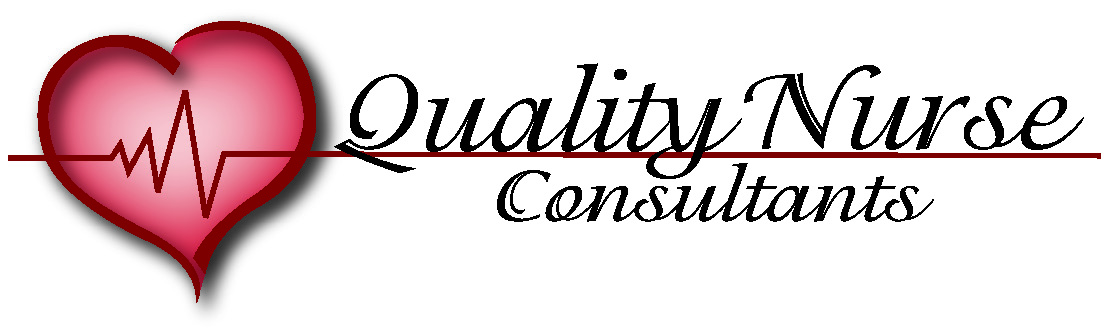 Washington State Curriculum Adult Family Home Caregiver Training AFH Mental Health & Dementia Specialty TrainingsOne Day Trainings for Caregivers and Managers  Registration fee: $75 per Student          Space is limited ~ Register Now!AFH Specialty Trainings are recommended for all Caregivers who work in Adult Family Homes. Care Providers must complete the Specialty Trainings before admitting any residents with those specialty needs.Class Location:  Classroom at Wisteria Gardens AFH14101 NE 144th Street, PO Box 1498, Brush Prairie, WA 98606YES!  I want to improve my caregiving skills!  Sign me up now for the following QNC Specialty Training:□ Dementia Specialty Training on Tuesday, February 3, 9 am -5 pm□ Mental Health Specialty Training on Tuesday, February 17, 9 am -5 pm     Student Name ___________________________________________  Telephone:_______________________  Email: ______________________________________________   Fax: _______________________________Address _________________________________  City________________State________ Zip____________Payment Method: Amount Enclosed  $_____________     Cash       Check      Money Order    □Visa   □MasterCard Card Number ______________________________ Name on Card ___________________________________Card Holder Phone __________________________  Card Holder Email ______________________________Card Holder Address _________________________________ City _____________________ Zip__________QNC REGISTRATION POLICYMake checks payable to QNC.  Send registration forms and fees 5 days before class to: QNC at Wisteria Gardens, PO Box 1498, Brush Prairie, WA 98606, or fax to 888-817-1496 or 360-667-0335.  All registrations are final.  Refunds are given only if a class is canceled by QNC.  $56 fee for checks returned for Non-Sufficient Funds.  Completing this form indicates acceptance of QNC registration and class policies.DIRECTIONS: From I-205, take Padden Parkway exit, go east toward Battle Ground.  Take a left onto 117th Ave (Hwy 503) and go north to 144th Street.  Turn right and go east 1.2 mile to Wisteria Gardens.  Turn right through the white entry fence.  Drive slowly – please yield to oncoming traffic.  Park on the gravel across from the house.  Thank you for not smoking except within the confines of your own vehicle.  *Check out these NEW FREE CAREGIVER Websites  www.CareHomeAmerica.com and  www.jolynqnc.com